CZAS NA ODPORNOŚĆNATURALNE PRODUKTY, KTÓRE WARTO WŁĄCZYĆ DO DIETY JESIENIĄ   Zacznij budować odporność już dziś. Uniwersalną receptę na zdrowie masz podaną dosłownie na talerzu. Włącz do swojej diety naturalne produkty, dzięki którym wzmocnisz organizm i przygotujesz go do walki z przeziębieniami i infekcjami. Miód, pyłek pszczeli, mleczko pszczele, oxymel, oleje zimnotłoczone i żywe octy to najlepsze składniki tej smacznej kuracji. 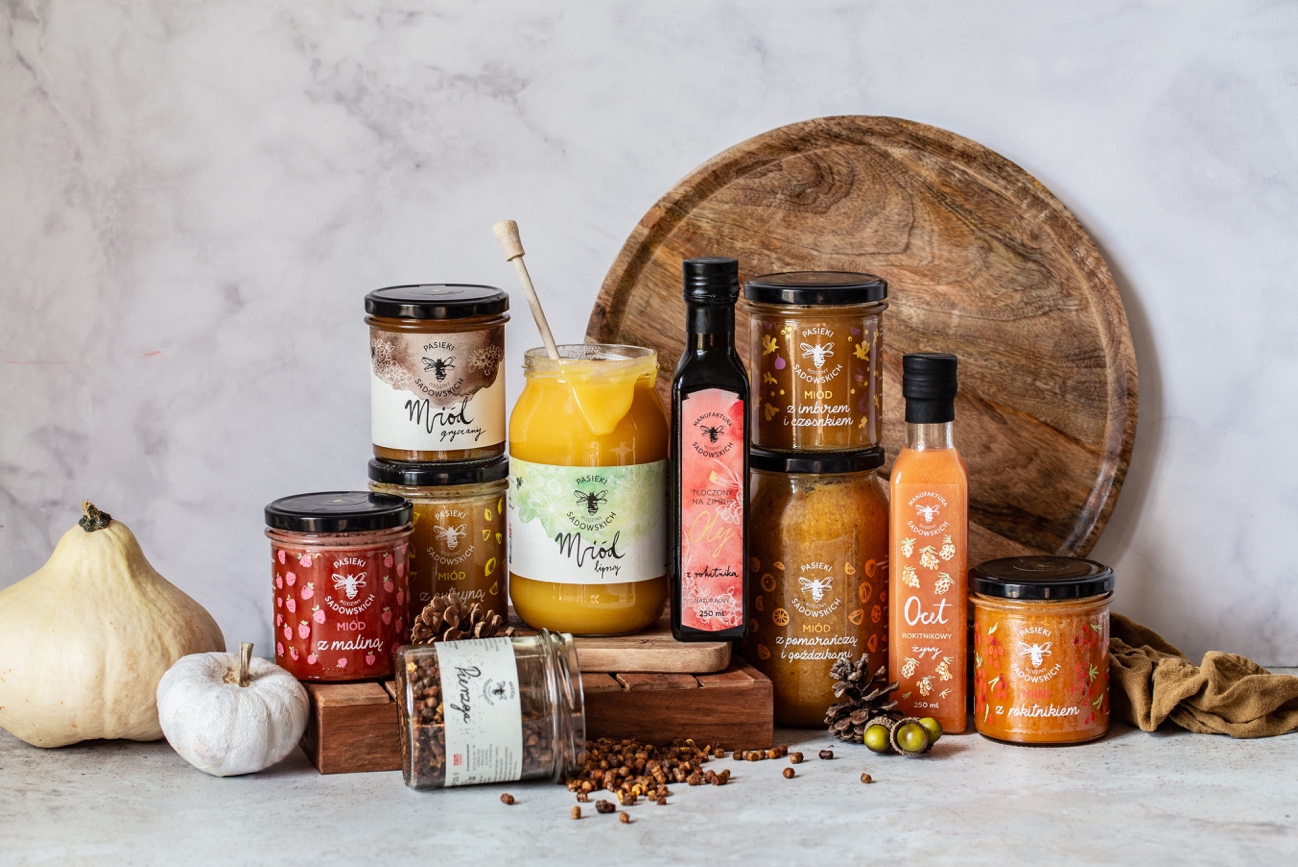 Nigdy nie jest za późno, aby zadbać o wzmocnienie organizmu. Aby poprawić odporność, warto sięgnąć po naturalne produkty, które są szczególnie cenione za swoje prozdrowotne właściwości. Należą do nich superfoods prosto z ula czyli m.in.  miód, pyłek pszczeli i mleczko pszczele, tradycyjne mikstury: oxymel i żywe octy oraz ręcznie tłoczone oleje. Stanowią one nie tylko uzupełnienie dziennych dawek pokarmowych, ale  można je stosować jako dodatek do potraw lub bazę do przygotowania napojów. Tak wzbogacona dieta jest doskonałym przygotowaniem na jesienne chłody i do tego pysznie smakuje. 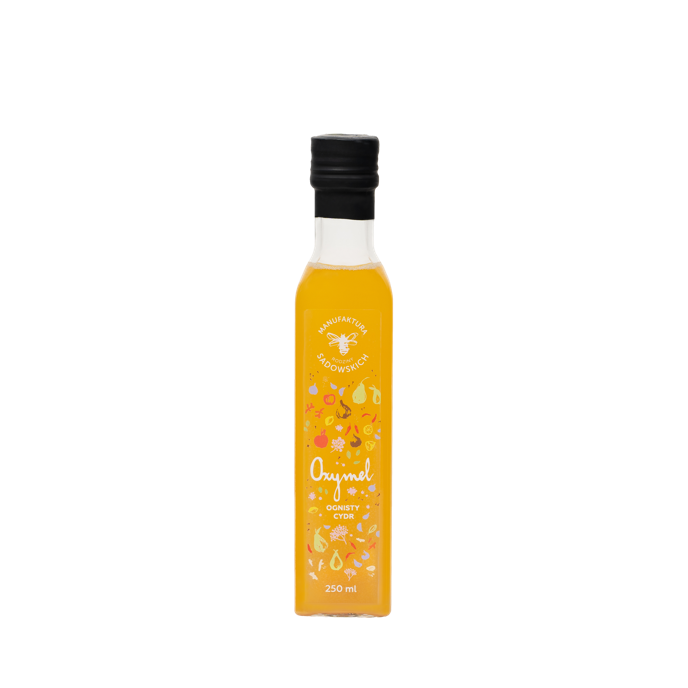 POTRÓJNA MOC MIÓD + MLECZKO PSZCZELE + PYŁEK PSZCZELI KURACJA  SUPERFOODS PROSTO Z ULAMiód wielokwiatowy, wzbogacony mleczkiem pszczelim oraz pyłek pszczeli to niezwykle odżywcze pszczele produkty. Dla poprawy odporności wystarczy zjeść łyżeczkę miodu dziennie. Można też nim podwoić moc kuracji pyłkiem pszczelim. W takim przypadku łyżkę pyłku należy zalać  letnią wodą i dodać łyżeczkę Miodu z mleczkiem pszczelim, zamieszać, odstawić na noc i rano wypić. .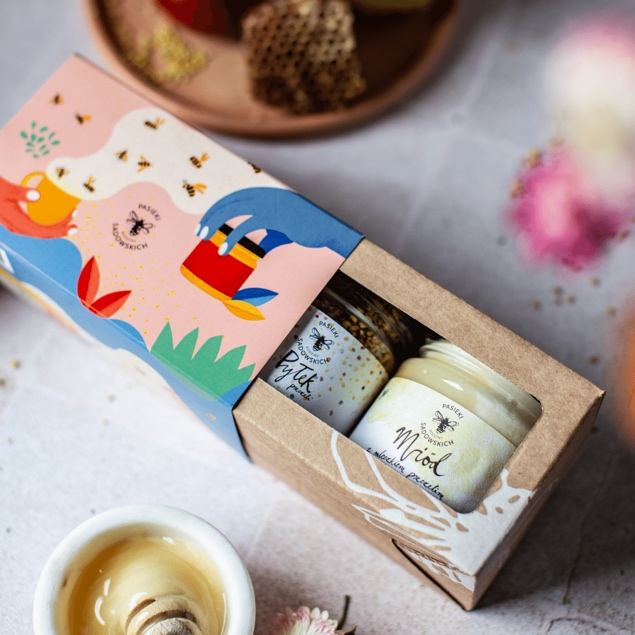 Cena dwupaku „Na zdrowie”: 49 zł /  140 g pyłek pszczeli + 240 g miód z mleczkiem pszczelim PORANNY RYTUAŁ Z OLEJEM Z CZARNUSZKIOlej z czarnuszki najlepiej smakuje w połączeniu z miodem i kilkoma kroplami soku z cytryny. Najcenniejszy jest niefiltrowany i nierafinowany, wytwarzany ręcznie naturalny olej z czarnuszki. Zachowuje wówczas całą swoją dobroczynną moc. Cechuje go wysoka zawartość witaminy E, beta karotenu, minerałów takich jak cynk i selen. Dodatkowo obecny w nim tymochinon sprawia, że olej z czarnuszki ma właściwości przeciwzapalne i przeciwdrobnoustrojowe (czyli pomaga w zwalczaniu infekcji bakteryjnych, wirusowych, grzybiczych). 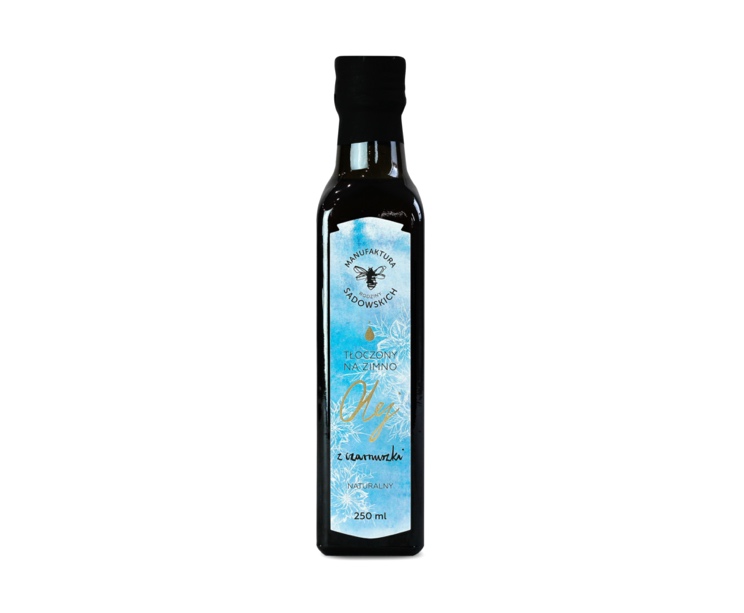 Należy jednak pamiętać, że olej z czarnuszki nie jest przeznaczony do smażenia lub innej obróbki termicznej. Idealnie komponuje się z gotowanymi i  świeżymi warzywami, jako składnik zimnych sosów, np. domowego pesto lub pasty twarogowej. Cena: 32 zł / 50 gNATURALNE PROBIOTYKI PRZED ŚNIADANIEM Szklanka wody z łyżką żywego octu rano wzmacnia odporność, poprawia trawienie, a także działa antybakteryjnie. 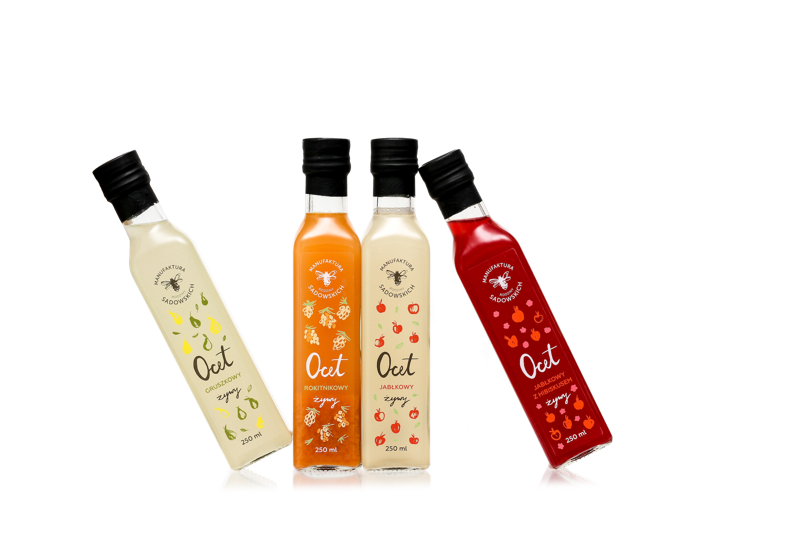 Produkty  są dostępne na stronie  www.pasiekisadowskich.pl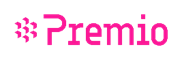 